ТРОО «Томская федерация спортивного ориентирования»Чемпионат и первенство Томской областиВелокросс - спринтДата проведения - 03.07.2021. Место проведения – «Дачный городок», Начало старта – 14:00 часов.Место старта : от остановки «Поворот» по просеке на северо-восток  150м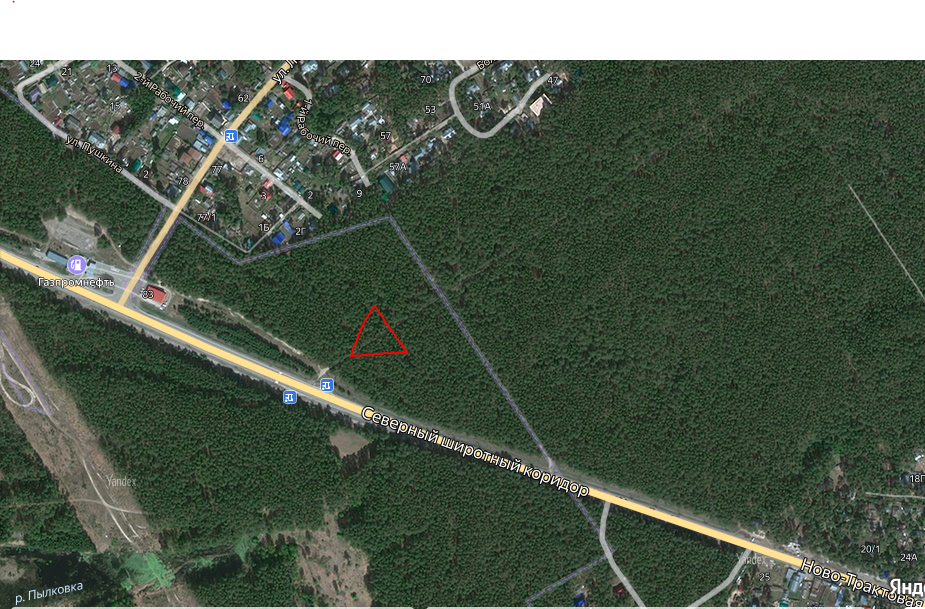 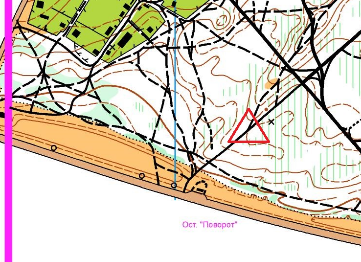 Карта формата А4. Масштаб: 1:7500. Сечение рельефа: 2,5 метров.Контрольные пункты оборудованы обозначением КП («призма») и средством отметки (SI-станция).Контрольное время 90 минут для всех групп.Карта ограниченна с юга асфальтированной дорогой, с остальных сторон дачами и другими строениями.В лесу имеются полчища комаров и мошки, будьте бдительны.Параметры дистанцийДистанцияВозрастные группыДлина дистанцииКоличество КПДистанция АМЭ, Мдо194,8 км13Дистанция ВМдо17,ЖЭ4,2 км11Дистанция С Мдо15, Мвет3,28Дистанция D Оpen2,07ВЫБОРВзрослые14ВЫБОРДети10